	_____________________________  № _________________________________О внесении изменений в постановление администрации города Чебоксары от 05.08.2015 № 2553 В соответствии с подпунктом 3 пункта 2 статьи 39.25 Земельного кодекса Российской Федерации, постановлением Правительства Российской Федерации от 29.12.2023 №2379 «О внесении изменений в постановление  Правительства Российской Федерации от 23.12.2014 №1461», администрация города Чебоксары п о с т а н о в л я е т:1. Внести в пункт 3 Правил определения размера платы по соглашению об установлении сервитута в отношении земельных участков, находящихся в муниципальной собственности, утвержденные  постановлением администрации города Чебоксары Чувашской Республики от 05.08.2015 № 2553, следующие изменения:1.1.Слова «может быть определен» заменить словами «либо в безвозмездное пользование, определяется»; 1.2.Дополнить словами «, за исключением случаев установления сервитута в отношении земельного участка, предоставленного органу государственной власти, органу местного самоуправления, государственному или муниципальному унитарному предприятию, казенному предприятию либо государственному или муниципальному учреждению при условии, что стороной соглашения об установлении сервитута является одно из указанных лиц.»2. Настоящее постановление вступает в силу со дня его официального опубликования. 3. Контроль за исполнением настоящего постановления возложить на заместителя главы администрации города по имущественным и земельным отношениям.Глава города Чебоксары                                                                        Д.В. СпиринЧăваш РеспубликиШупашкар хулаадминистрацийěЙЫШӐНУ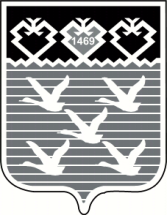 Чувашская РеспубликаАдминистрациягорода ЧебоксарыПОСТАНОВЛЕНИЕ